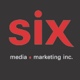 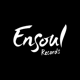 Hanorah 
Perennial – L’album à paraître le 14 octobre via Ensoul RecordsEN SPECTACLE
20/10 – Montréal – Studio TD (présenté par le Festival de Jazz de Montréal) **GRATUIT**
05/11 – Saint-Romuald – Vieux bureau de poste11/11 – Gatineau – La Basoche
2023
18/02 – Sainte-Marie-de-Beauce – Salle Méchatigan
24/02 – Shawinigan – Maison de la Culture Francis Brisson
01/06 – Val d’or – Salle Félix LeclercMontréal, septembre 2022 – L’autrice-compositrice-interprète et musicienne montréalaise Hanorah fera paraître Perennial, son premier album explorant le paradoxe de l'intimité le 14 octobre prochain via Ensoul Records. Elle en présentera l’essentiel sur scène à Montréal le 20 octobre lors d’un spectacle gratuit au Studio TD. Retrouvez toutes les dates de la tournée ICIAu cours des sept dernières années, Hanorah a recueilli des histoires qui mêlent le côté sombre de la romance et l'humour dans le chagrin, avec des moments d'introspection. Elle visite et revisite ces sujets avec affection pour son passé, avec en prime, un peu plus de sagesse. La musique souvent épurée, avec un minimum d’effets sonores, évoque à la fois la légèreté et la nostalgie. En revanche, Hanorah chante avec une émotion et une maîtrise parfaite, sa voix est tantôt chaleureuse, sensible et puissante et toujours sensuelle. Tous ces éléments forment une palette sonore unique, profondément humaine et personnelle.Réalisé de main de maître par Jacques Roy (Dominique fils-Aimé), Perennial navigue adroitement à travers les hauts et les bas des relations amoureuses, en évoluant tout naturellement dans une direction positive. Si les textes reflètent souvent un étrange confort au sein d’un conflit, certains sont ambigus, évoquant avec justesse et discernement, les moments peu « glamour » qui accompagnent l'amour et son intimité.

Hanorah a grandi au son de la musique rock et soul que ses parents adoraient. Très tôt, elle se passionne pour la puissance et l'authenticité de chanteuses comme Etta James, Amy Winehouse, et Joss Stone (avec qui elle a été comparée à maintes reprises). La rencontre avec le guitariste Paul De Rita marque un tournant créatif dans son parcours. En 2019, elle entame une tournée nationale en première partie de Coeur de Pirate, remporte le concours du FEQ et donne des prestations dans plusieurs festivals. Son premier EP For the Good Guys and the Bad Guys comptabilise à ce jour plus de 2 millions d'écoutes sur les plateformes. Perennial – Crédits
Paroles / musique : Elizabeth Hanorah Hanley sauf ‘Candle Wax’, ‘The Drudge’ et ‘Good Love’ (Paul De Rita et Elizabeth Hanorah Hanley) et “Slingshot” (Elizabeth Hanorah Hanley, Maia Davies et Marcus Paquin)Réalisation et mixage: Jacques RoyHanorah: Voix, guitare électrique sur ‘Solution’ et ‘Skeletons’, piano sur ‘If Life Were A Movie’, ‘Solution’, ‘Afterlife’, percussions et hand claps  
Olivier Cousineau: Batterie, percussion, tambourine et shakers
Etienne Dextraze-Monast: Basse
Paul De Rita: Guitare électrique et acoustique, programmation
David Osei-Afrifa: Rhodes, synthétiseurs
Christian Henegan-Comeau: Choeurs sur ‘Afterlife’, ‘Skeletons’, ‘Solution’, ‘The Drudge’ et ‘Good Love’
Jacques Roy: Basse sur ‘If Life Were A Movie’, ‘Solution’, ‘Skeletons’, ‘The Drudge’, ‘Slingshot’, ‘Winter Shade’, ‘Afterlife’, hand claps
Joseph Griffin: finger snaps et hand claps
Kevin Annocque: mouth trumpet sur “If Life Were A Movie”
Enregistrement: Les Studios Opus, l’Assomption, Canada
Ingénieurs: Jacques Roy, Steeve St-Pierre
Mastering : Harris Newman at Grey Market Mastering, Montréal, Canada
Photos: Monse Muro
Styliste: Amanda Van Der Siebes 
Coiffure/maquillage: Brigitte Lacoste
Graphisme : Siou-Min Julien
℗ & © Ensoul Records, 2022. All rights reserved.Source : Ensoul Records
Information : Simon Fauteux / Patricia Clavel